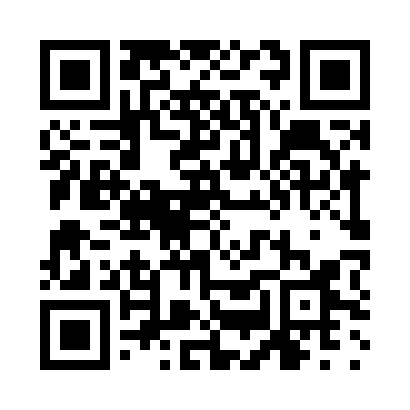 Prayer times for Blov, Czech RepublicWed 1 May 2024 - Fri 31 May 2024High Latitude Method: Angle Based RulePrayer Calculation Method: Muslim World LeagueAsar Calculation Method: HanafiPrayer times provided by https://www.salahtimes.comDateDayFajrSunriseDhuhrAsrMaghribIsha1Wed3:205:421:046:108:2710:392Thu3:175:401:046:118:2910:423Fri3:135:381:046:128:3010:444Sat3:105:361:046:138:3210:475Sun3:075:351:036:148:3310:506Mon3:035:331:036:148:3510:537Tue3:005:311:036:158:3610:568Wed2:575:301:036:168:3810:599Thu2:535:281:036:178:3911:0210Fri2:505:261:036:188:4111:0511Sat2:485:251:036:198:4211:0812Sun2:475:231:036:208:4411:1113Mon2:475:221:036:218:4511:1214Tue2:465:201:036:228:4711:1215Wed2:465:191:036:228:4811:1316Thu2:455:181:036:238:4911:1317Fri2:455:161:036:248:5111:1418Sat2:445:151:036:258:5211:1519Sun2:445:141:036:268:5411:1520Mon2:435:131:036:268:5511:1621Tue2:435:111:036:278:5611:1622Wed2:425:101:046:288:5711:1723Thu2:425:091:046:298:5911:1824Fri2:425:081:046:309:0011:1825Sat2:415:071:046:309:0111:1926Sun2:415:061:046:319:0211:1927Mon2:415:051:046:329:0411:2028Tue2:405:041:046:329:0511:2129Wed2:405:031:046:339:0611:2130Thu2:405:021:046:349:0711:2231Fri2:405:021:056:349:0811:22